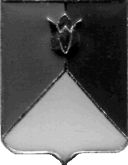 РОССИЙСКАЯ  ФЕДЕРАЦИЯАДМИНИСТРАЦИЯ КУНАШАКСКОГО  МУНИЦИПАЛЬНОГО РАЙОНА ЧЕЛЯБИНСКОЙ ОБЛАСТИПОСТАНОВЛЕНИЕот 24.10.2019 г.  № 1437О внесении изменений в постановление Администрации Кунашакского муниципального района от 08.11.2016г. №1358      В связи с кадровыми изменениями в Министерстве образования и науки Челябинской области  и Администрации Кунашакского муниципального района  ПОСТАНОВЛЯЮ:          1.Приложение  2 «Состав комиссии по оценке последствий принятия решения о реорганизации или ликвидации муниципальных образовательных организаций, расположенных на территории Кунашакского муниципального района Челябинской области»   к  постановлению Администрации Кунашакского муниципального района от 08.11.2016г. №1358 «Об утверждении положения и состава комиссии по оценке последствий принятия решения о реорганизации или ликвидации муниципальных образовательных организаций, расположенных на территории Кунашакского муниципального района» изложить в новой редакции.           2.Начальнику отдела информационных технологий (Ватутин В.Р.) опубликовать настоящее постановление на официальном сайте Кунашакского муниципального района в сети Интернет. 3. Организацию исполнения настоящего постановления возложить на заместителя Главы района по социальным вопросам Нажметдинову А.Т. Исполняющий обязанностиГлавы района		                                                                                                        Р.Г. ВакиловПриложение к        постановлению        АдминистрацииКунашакского    муниципального   района от 08.11.2016г. №1358, в редакции постановления АдминистрацииКунашакского   муниципального     районаот 24.10.2019г. № 1437Состав комиссии по оценке последствий принятия решения о реорганизации или ликвидации муниципальных образовательных организаций, расположенных на территории Кунашакского муниципального района Челябинской областиСОГЛАСОВАНО:Заместитель Главы района по социальным вопросам	                                                     А.Т. НажметдиноваРуководитель Управления образования                                А.Р. МакмуловаНачальник Правового управленияадминистрации района			                                         В.Р. Хусаинов  Рассылка:Отдел делопроизводства и писем                 - 1 экз.;Управление образования 			    - 1 экз.;УИиЗО                                                              - 1 экз.;Нажметдинова А.Т.		                            - 1 экз.итого: 						    - 4 экз.Подготовил:Зам. руководителя УО Закирова А.А.тел: 8(35148) 2-50-18                     В связи с кадровыми изменениями в Министерстве образования и науки Челябинской области  и Администрации Кунашакского муниципального района  ПОСТАНОВЛЯЮ:          1.Приложение  2 «Состав комиссии по оценке последствий принятия решения о реорганизации или ликвидации муниципальных образовательных организаций, расположенных на территории Кунашакского муниципального района Челябинской области»   к  постановлению Администрации Кунашакского муниципального района от 08.11.2016г. №1358 «Об утверждении положения и состава комиссии по оценке последствий принятия решения о реорганизации или ликвидации муниципальных образовательных организаций, расположенных на территории Кунашакского муниципального района» изложить в новой редакции.           2.Начальнику отдела информационных технологий (Ватутин В.Р.) опубликовать настоящее постановление на официальном сайте Кунашакского муниципального района в сети Интернет. 3. Организацию исполнения настоящего постановления возложить на заместителя Главы района по социальным вопросам Нажметдинову А.Т. Исполняющий обязанностиГлавы района		                                                                                                        Р.Г. ВакиловПриложение к        постановлению        АдминистрацииКунашакского    муниципального   района от 08.11.2016г. №1358, в редакции постановления АдминистрацииКунашакского   муниципального     районаот 24.10.2019г. № 1437Состав комиссии по оценке последствий принятия решения о реорганизации или ликвидации муниципальных образовательных организаций, расположенных на территории Кунашакского муниципального района Челябинской областиСОГЛАСОВАНО:Заместитель Главы района по социальным вопросам	                                                     А.Т. НажметдиноваРуководитель Управления образования                                А.Р. МакмуловаНачальник Правового управленияадминистрации района			                                         В.Р. Хусаинов  Рассылка:Отдел делопроизводства и писем                 - 1 экз.;Управление образования 			    - 1 экз.;УИиЗО                                                              - 1 экз.;Нажметдинова А.Т.		                            - 1 экз.итого: 						    - 4 экз.Подготовил:Зам. руководителя УО Закирова А.А.тел: 8(35148) 2-50-18               